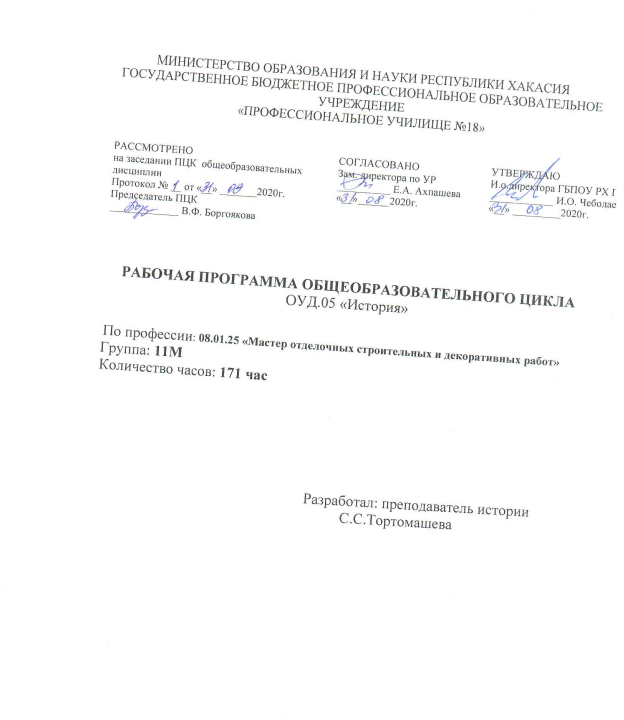 Рабочая программа профессионального модуля разработана на основе ФГОС среднего общего образования по профессии 08.01.25 «Мастер отделочных строительных и декоративных работ» и примерной программы для реализации основной профессиональной образовательной программы СПО на базе общего образования с получением среднего общего образования. Протокол №3 от 21июля 2015г. Организация - разработчик: Государственное бюджетное профессиональное образовательное учреждение Республики Хакасия  «Профессиональное училище № 18»Разработчик: С.С. ТортомашеваСОДЕРЖАНИЕ1. паспорт ПРОГРАММЫ УЧЕБНОЙ ДИСЦИПЛИНЫИсторияОбласть применения программыПрограмма учебной дисциплины является частью основной профессиональной образовательной программы в соответствии с ФГОС по профессии  среднего профессионального образования  08.01.25 «Мастер отделочных строительных и декоративных работ»1.2. Место дисциплины в структуре основной профессиональной образовательной программы: Учебная дисциплина «История» является учебным предметом обязательной предметной области «Общественные науки» ФГОС среднего общего образования. 	В учебных планах ППКРС, место учебной дисциплины «История» в составе общих общеобразовательных учебных дисциплин, формируемых из обязательных предметных областей ФГОС среднего общего образования, для профессий СПО или специальностей СПО соответствующего профиля профессионального образования.1.3. Цели и задачи дисциплины – требования к результатам освоения дисциплины:В результате освоения дисциплины обучающийся должен уметь: понимать историческую обусловленность явлений и процессов современного мира, определять собственную позицию по отношению к окружающей реальности, соотносить свои взгляды и принципы с исторически возникшими мировоззренческими системами; находить, систематизировать, комплексно анализировать историческую информацию.В результате освоения дисциплины обучающийся должен знать: историю человечества, формирование целостного представления о месте и роли России во всемирно-историческом процессе; 1.4. Рекомендуемое количество часов на освоение программы дисциплины:обязательной аудиторной учебной нагрузки студента - 171 часов;СТРУКТУРА И СОДЕРЖАНИЕ УЧЕБНОЙ ДИСЦИПЛИНЫ2.1. Объем учебной дисциплины и виды учебной работы2.2. Тематический план и содержание учебной дисциплины История(80+84 ЛПЗ +7К/Р) =171         3. условия реализации программы дисциплины3.1. Требования к минимальному материально-техническому обеспечению.	Освоение программы учебной дисциплины «История» предполагает наличие в профессиональной образовательной организации, реализующей образовательную программу среднего общего образования в пределах освоения ОПОП СПО на базе основного общего образования, учебного кабинета, в котором имеется возможность обеспечить свободный доступ в Интернет во время учебного занятия и в период внеучебной деятельности обучающихся. 	Помещение кабинета должно удовлетворять требованиям Санитарно-эпидемиологических правил и нормативов (СанПиН 2.4.2 № 178-02) и оснащено типовым оборудованием, указанным в настоящих требованиях, в том числе специализированной учебной мебелью и средствами обучения, достаточными для выполнения требований к уровню подготовки обучающихся.	Реализация программы дисциплины требует наличия учебного кабинета по истории и обществознанию.Оборудование кабинета -  рабочее место преподавателя; - посадочные места для обучающихся; - комплект учебно-методических материалов, методические рекомендации и   разработки по предмету;Технические средства обучения:- ПК;- DVD;- телевизор;-мультимедиапроектор;-лицензионное программное обеспечение.3.2. Информационное обеспечение обученияПеречень рекомендуемых учебных изданий, Интернет-ресурсов, дополнительной литературыВ кабинете должно быть мультимедийное оборудование, посредством которого участники образовательного процесса могут просматривать визуальную информацию по истории, создавать презентации, видеоматериалы, иные документы. В состав учебно-методического и материально-технического обеспечения программы учебной дисциплины « История» входят: - многофункциональный комплекс преподавателя - наглядные пособия (комплекты учебных таблиц, плакатов, портретов выдающихся ученых, поэтов. писателей и др.); - информационно-коммуникативные средства; - экранно-звуковые пособия; - комплект технической документации, в том числе паспорта на средства обучения, инструкции по их использованию и технике безопасности; - библиотечный фонд. В библиотечный фонд входят учебники, учебно-методические комплекты (УМК), обеспечивающие освоение учебной дисциплины «История», рекомендованные или допущенные для использования в профессиональных образовательных организациях, реализующих образовательную программу среднего общего образования в пределах освоения ОПОП СПО на базе основного общего образования. Библиотечный фонд может быть дополнен энциклопедиями, справочниками, научной и научно-популярной литературой и др. по вопросам исторического образования. В процессе освоения программы учебной дисциплины «История» студенты должны иметь возможность доступа к электронным учебным материалам по истории, имеющиеся в свободном доступе в системе Интернет (электронные книги, практикумы, тесты и др.).Основные источники: Артемов В. В. Лубченков Ю. Н. История. Учебник для студентов средних профессиональных учебных заведений. – М. : 2015Артемов В. В. Лубченков Ю. Н. История для профессий и специальностей технического, естественно-научного, социально-экономического профилей. В 2-х ч. – М.: 2015Дополнительные источники: Гаджиев К.С., Закаурцева Т.А., Родригес А.М., Пономарев М.В. Новейшая история стран Европы и Америки. XX век. В 3 частях. Часть 2. 1945 – 2000. – М.: 2010 Горелов А.А. История мировой культуры. – М.: 2016 Захаревич А.В. История Отечества. – М.: 2015 Орлов А.С., Георгиев В.А., Георгиева Н.Г., Сивохина Т.А. История России. – М.: 2014 Санин Г. А. Крым. Страницы истории. – М.: 2015 65 Сёмин В.П. Отечественная история. – М.: 2014Для преподавателей 1. Об образовании в Российской Федерации. Федеральный закон Российской Федерации от 29 декабря 2012 г. № 273-ФЗ Федеральный государственный образовательный стандарт среднего (полного) общего образования. Утв. Приказом Минобрнауки России от 17 мая 2012 г. № 413 Приказ Минобрнауки России от 29 декабря 2014 г. № 1645 « О внесении изменений в приказ Министерства образования и науки Российской Федерации от 17 мая 2012 г. № 413 «Об утверждении федерального государственного образовательного стандарта среднего (полного) общего образования» Рекомендации по организации получения среднего общего образования в пределах освоения образовательных программ среднего профессионального образования на базе основного общего образования с учетом требований федеральных государственных образовательных стандартов и получаемой профессии или специальности среднего профессионального образования (письмо Департамента государственной политики в сфере подготовки рабочих кадров и ДПО Минобрнауки России от 17.03.2015 № 06-259). Вяземский Е. Е. , Стрелова О. Ю. Уроки истории: думаем, спорим, размышляем. – М.: 2014 Вяземский Е. Е., Стрелова О. Ю. Педагогические подходы к реализации концепции единого учебника истории. – М.: 2015 История России. 1900 – 1946 гг. Книга для учителя / под ред. А. В. Филиппова, А. А. Данилова. – М.: 2010 Концепция нового учебно-методического комплекса по отечественной истории // Вестник образования. – 2014. – Июль. – № 13. – С. 10 – 124.Интернет-ресурсы:http://www.gumer.info/ — Библиотека Гумер. http://www.hist.msu.ru/ER/Etext/PICT/feudal.htm — Библиотека Исторического факультета МГУ. http://www.plekhanovfound.ru/library/ — Библиотека социал-демократа. http://www.bibliotekar.ru — Библиотекарь. Ру: электронная библиотека нехудожественной литературы по русской и мировой истории, искусству, культуре, прикладным наукам. http://gpw.tellur.ru/ — Великая Отечественная: материалы о Великой Отечественной войне. http://ru.wikipedia.org — Википедия: свободная энциклопедия. http://ru.wikisource.org/ — Викитека: свободная библиотека. http://www.wco.ru/icons/ — виртуальный каталог икон. http://militera.lib.ru/ — военная литература: собрание текстов. 66 httр://сепtеr.fio.ru/som/getblob.asp/ — всемирная история для школьников. http://world-war2.chat.ru/ — Вторая Мировая война в русском Интернете. http://www.ostu.ru/personal/nikolaev/index.html — Геосинхрония: атлас всемирной истории. httр://www.kulichki.com/~gumilev/HE1 — Древний Восток httр://www.hе1lаdоs.гu — Древняя Греция http://www.old-rus-maps.ru/ — европейские гравированные географические чертежи и карты России, изданные в XVI—XVIII столетиях. http://biograf-book.narod.ru/ — избранные биографии: биографическая литература СССР. http://www.magister.msk.ru/library/library.htm — Интернет-издательство «Библиотека»: Электронные издания произведений и биографических и критических материалов. http://intellect-video.com/russian-history/ — история России и СССР: онлайн-видео. http://www.historicus.ru/ — Историк: общественно-политический журнал. http://history.tom.ru/ — история России от князей до Президента http://statehistory.ru — История государства. http://www.kulichki.com/grandwar/ — «Как наши деды воевали»: рассказы о военных конфликтах Российской империи. http://www.raremaps.ru/ — коллекция старинных карт Российской империи. http://old-maps.narod.ru/ — коллекция старинных карт территорий и городов России. http://www.lectures.edu.ru/ — лекции по истории для любознательных. http://mifologia.cjb.net — мифология народов мира. http://www.krugosvet.ru/ — онлайн-энциклопедия «Кругосвет». http://liber.rsuh.ru/section.html?id=1042 — оцифрованные редкие и ценные издания из фонда Научной библиотеки. http://www.august-1914.ru/ — Первая мировая война: Интернет-проект. http://9may.ru/ — проект-акция: «наша Победа. День за днём». http://www.temples.ru/ — проект «Храмы России». http://radzivil.chat.ru/ — Радзивиловская летопись с иллюстрациями. http://www.borodulincollection.com/index.html — раритеты фотохроники СССР: 1917—1991 гг. (коллекция Льва Бородулина). http://www.rusrevolution.info/ — революция и Гражданская война: Интернет-проект. http://www.istrodina.com/ — Родина: российский исторический иллюстрированный журнал. http://all-photo.ru/empire/index.ru.html — Российская империя в фотографиях. http://fershal.narod.ru/ — российский мемуарий. http://www.sovmusic.ru/ — советская музыка. http://www.infoliolib.info/ — университетская электронная библиотека Infolio. http://www.hist.msu.ru/ER/Etext/index.html — электронная библиотека исторического факультета СПбГУ. http://ec-dejavu.ru/ — энциклопедия культур Dеjа Vu. 4. Контроль и оценка результатов освоения ДисциплиныКонтроль и оценка результатов освоения дисциплины осуществляется преподавателем в процессе проведения практических занятий, семинарских занятий, тестирования, а также выполнения обучающимися индивидуальных заданий.стр.ПАСПОРТ ПРОГРАММЫ УЧЕБНОЙ ДИСЦИПЛИНЫ4СТРУКТУРА и содержание УЧЕБНОЙ ДИСЦИПЛИНЫ5условия реализации программы учебной дисциплины12Контроль и оценка результатов Освоения учебной дисциплины14Вид учебной работыОбъем часовОбязательная аудиторная учебная нагрузка (всего) 171в том числе:     -практические занятия84     -контрольные работы5Промежуточная аттестация в форме  Дифференцированного зачета   Промежуточная аттестация в форме  Дифференцированного зачета   Наименование разделов и темСодержание учебного материала, практические работы, студентов. Содержание учебного материала, практические работы, студентов. Объем часовУровень усвоенияРаздел 1. Всемирная история с древнейших времен до конца XX века8742+43+2Тема 1 Введение.Древнейшая стадия в истории человечестваСодержание учебного материалаСодержание учебного материала10/6+4/Тема 1 Введение.Древнейшая стадия в истории человечества1 Введение.Краткая характеристика содержания курса. Отечественная история - неотъемлемая часть всемирной истории. Место исторической науки в познании общества. Проблемы периодизации всемирной историиЭтапы развития исторического знания.21Тема 1 Введение.Древнейшая стадия в истории человечества1Древнейшая стадия в истории человечестваПроисхождение человека. Люди эпохи палеолита.22Тема 1 Введение.Древнейшая стадия в истории человечества2Неолитическая революция. Понятие «неолитическая революция». Причины неолитической революции.22Тема 1 Введение.Древнейшая стадия в истории человечестваПрактические занятия.Тема 1 Введение.Древнейшая стадия в истории человечества11.Поиск исторической информации и заполнение таблицы «Этапы развития исторических знаний». 2Тема 1 Введение.Древнейшая стадия в истории человечества22.Различение в исторической информации фактов и мнений в работе с источниками и картой  «Стоянки первобытного человека».2Тема 2.Цивилизации Древнего мираСодержание учебного материалаСодержание учебного материала20(9+10+1)Тема 2.Цивилизации Древнего мира1Первые государства Древнего мира. Деспотии Востока.Хронологические и географические рамки истории Древнего мира. Ранние цивилизации: Египет, Передняя Азия, Индия22Тема 2.Цивилизации Древнего мираПрактические занятияПрактические занятияТема 2.Цивилизации Древнего мира1Семинар «Особенности цивилизаций Древнего мира – древневосточной и античной»2Тема 2.Цивилизации Древнего мираСодержание учебного материалаСодержание учебного материалаТема 2.Цивилизации Древнего мира1Великие державы Древнего Востока.Предпосылки складывания великих держав, их особенности. Последствия появления великих держав. Хеттское царство. Ассирийская военная держава.. Урарту. Мидийско-Персидская держава- крупнейшее государство Древнего Востока. Государства Индии. Объединение Китая. Империя Цинь и Хань.22Тема 2.Цивилизации Древнего мира2Древняя Греция. особенности географического положения и природы Греции. Минойская  и микенская цивилизации. последствия вторжения дорийцев в Грецию. Складывание полисного строя. Характерные черты демократии в Афинах. Причины и результаты кризиса полиса. Македонское завоевание Греции. Походы А.Македонвского и их результаты.22Тема 2.Цивилизации Древнего мира3Древний Рим.  Рим в период правления Царей. Рождение Римской республики и особенности управления в ней. Борьба патрициев и плебеев, ее результаты. Римские завоевания. Борьба с Карфагеном. Внутриполитиечксая борьба. От республики к империи.22Тема 2.Цивилизации Древнего мира4Культура и религия древнего мира. Особенности культуры и религиозных воззрений Древнего Востока. Монотеизм, Иудаизм. Буддизм – древнейшая мировая религияю Зарождение конфуцианства в Китае. достижение культуры Древней Греции. Особенности древнеримской культуры. Античная философия, наука, литература, архитектура, изобразительное искусство.12Тема 2.Цивилизации Древнего мира4Практические занятияТема 2.Цивилизации Древнего мира1Семинар «Великая греческая колонизация и ее последствия».2Тема 2.Цивилизации Древнего мира2Представление комментариев к схеме «Формирование и распад державы Александра Македонского».2Тема 2.Цивилизации Древнего мира3Семинар «Культура Древнего мира»24Семинар «Культура Древнего мира»2Тема 3. Цивилизации Запада и Востока в Средние века.Контрольная работаКонтрольная работа1Тема 3. Цивилизации Запада и Востока в Средние века.Содержание учебного материалаСодержание учебного материала8/4+4/Тема 3. Цивилизации Запада и Востока в Средние века.1Раннефеодальные империи в Европе и их распад.Облик раннефеодального общества. Становление феодальной системы взаимоотношений. Суверены и вассалы Роль христианства в обеспечении единства западноевропейской культуры.22Тема 3. Цивилизации Запада и Востока в Средние века.2Возникновение ислама. Арабские завоевания. Аравийские племена в начале новой эры. Возникновение исламской религии. Создание Арабского халифата и причины его распада. Духовная жизнь, наука и культура в исламских странах.Византийская империя. Территория Византии. Византийская империя: власть, управление. Расцвет Византии при Юстиане. Попытка восстановления Римской империи. Кодификация права.22Тема 3. Цивилизации Запада и Востока в Средние века.Практические занятия Практические занятия Тема 3. Цивилизации Запада и Востока в Средние века.1Семинар «Возникновение ислама. Основы мусульманского вероучения». 222Семинар «Возникновение ислама. Основы мусульманского вероучения». 2Содержание учебного материалаСодержание учебного материала1812+6Тема 4. От Древней Руси к Российскому государству11Общество Древней Руси. Социально-экономический и политический строй Древней Руси. Земельные отношения. Свободное и зависимое население. Древнерусские города, ремесел и торговли. 22Тема 4. От Древней Руси к Российскому государству22Раздробленность на Руси. Политиечкая раздробленность: причины и последствия. Крупнейшие самостоятельные центры Руси, особенности их географического, социально-экономического и культурного развития. Новгородская земля. Владимиро- Суздальское княжество. Зарождение стремления к объединению русских земель.22Тема 4. От Древней Руси к Российскому государству33Древнерусская культура. Особенности древнерусской культуры. Возникновение письменности. Летописание. Литература(слово, житие, поучение, хождение). Былинный эпос. Деревянное и каменное зодчество. Живопись. Иконы. Развитие местных художественных школ. 22Тема 4. От Древней Руси к Российскому государству44Монгольское завоевание и его последствия.  Монгольское нашествие. Сражение на Калке. Поход монголов на Северо-Западную Русь. Героическая оборона русских городов. Походы монгольских войск на Юго-Западную Русь и страны Центральной Европы. Значение противостояния Руси монгольскому завоеванию. Борьба Руси против экспансии с Запада.22Тема 4. От Древней Руси к Российскому государству55Начало возвышения Москвы. Причины и основные этапы объединения русских земель. Москва и Тверь: борьба за великое княжение. Причины и ход возвышения Москвы. 2266Образование единого Русского государства. Русь при приемниках Дмитрия. Донского. Москвой и Ордой , Московой и Литвой. Феодальная война второй четверти ХV в., ее итоги. Автокефалия Русской православной церкви. Иван III. Присоединение Новгорода. Завершение объединения русских земель. Прекращение зависимости Руси от Золотой Орды. Войны с Казанью, Литвой, Ливонским орденом и Швецией. Образование единого Русского государства и его значение.2Практические занятияПрактические занятия11Владимиро-Суздальское княжество. Деревянное и каменное зодчество212Семинар «Значение противостояния Руси монгольскому завоеванию».233Семинар «Куликовская битва и ее значение».2Содержание учебного материалаСодержание учебного материала6(2+4)1От великого княжества к царству Россия в правление Ивана Грозного.122Смутное время начала XVIIв. царствование Бориса Годунова. Смута: причина, участники, последствия. Самозванцы. Восстание под предводительством И.Болотникова. Вмешательство речи посполитой. и Швеции в Смуту.121Практические занятия Семинар «Экономическое и социальное развитие России в 17 в.» Экономические последствия Смуты.ю Восстановление хозяйства. Новые явления в экономике страны. Окончательное закрепощение крестьян. Народные движенияв 17в.: причины. формы, участники. городские восстания. С. Разин.22Заполнение таблицы «Становление абсолютизма в России. Внешняя политика в 17 в.»13Семинар «Культура Руси конца 17 века»1Содержание учебного материалаСодержание учебного материала13/5+7+1/1Великие географические открытия. Образования колониальных империй.122Становление абсолютизма в европейских странах. Абсолютизм как общественно-политическая система. Абсолютизм во Франции. Религиозные войны и правление Генриха IV. Франция при кардинале Ришелье. Фронда. Людовик XIV – «король-солнце». Абсолютизм в Испании. Испания и империя Габсбургов в XVII – XVIII вв. Англия в эпоху Тюдоров. Превращение Англии в великую морскую державу при Елизавете I. Общие черты и особенности абсолютизма в странах Европы. «Просвещённый абсолютизм», его значение и особенности в Пруссии, монархии Габсбургов.12Практические занятия Семинар 1. «Высокое Возрождение в Италии»               2  «Общие черты и особенности абсолютизма в в странах Европы.Практические занятия Семинар 1. «Высокое Возрождение в Италии»               2  «Общие черты и особенности абсолютизма в в странах Европы.23Страны Востока в XVI – XVIII в.в. Османские завоевания в Европе. Борьба европейских стран с османской опасностью. Внутренний строй Османской империи и причины ее упадка. Маньчжурское завоевание Китая. Империя Цин и ее особенности. Начало проникновения европейцев в Китай. Цинская политика изоляции. Сёгунат Токугавы в Японии.224Международные отношения в XVII—XVIII в.в. Религиозные, экономические и колониальные противоречия. Причины, ход, особенности, последствия Тридцатилетней войны. Вестфальский мир и его значение. Гегемония Франции в Европе во второй половине ХVII в. Династические войны XVIII в. (Война за испанское наследство, Война за австрийское наследство). Семилетняя война – прообраз мировой войны.121Практические занятия Семинар «Тридцатилетняя война»22Заполнение таблицы «Идеология Просвещения и значение ее распространения»23Семинар «Война за независимость как первая буржуазная революция в США»1Контрольная работаКонтрольная работа1Содержание учебного материалаСодержание учебного материала124+8Россия в период реформ Петра IПредпосылки реформ Петра I, Особенности модернизации в России. Социально-экономическая политика Петра I и социальная структура русского общества. Крепостная экономика.Россия в период реформ Петра IПредпосылки реформ Петра I, Особенности модернизации в России. Социально-экономическая политика Петра I и социальная структура русского общества. Крепостная экономика.4Практическое занятиеСеминар «Внутренняя и внешняя  политика преемников ПетраПричины дворцовых переворотов. Екатерина I. Верховный Тайный Совет. Петр II. Воцарение Анны Иоанновны. Бироновщина. Елизавета Петровна. Правление Петра III. Дворцовый переворот 1762 года и воцарение Екатерины II.Практическое занятиеСеминар «Внутренняя и внешняя  политика преемников ПетраПричины дворцовых переворотов. Екатерина I. Верховный Тайный Совет. Петр II. Воцарение Анны Иоанновны. Бироновщина. Елизавета Петровна. Правление Петра III. Дворцовый переворот 1762 года и воцарение Екатерины II.2Рассмотрение и изучение исторического материала «Восстание под предводительством Е.И.Пугачева и его значение»Рассмотрение и изучение исторического материала «Восстание под предводительством Е.И.Пугачева и его значение»2Семинар « Присоединение и освоение Крыма и Новороссии»Семинар « Присоединение и освоение Крыма и Новороссии»2Семинар «Историческая наука в России в 18в.Семинар «Историческая наука в России в 18в.2Контрольная работа Контрольная работа 12 курс84ч= (41+41лпз+2к/р)2 курс84ч= (41+41лпз+2к/р)9647+49Тема 8 Россия в XIX  векеСодержание учебного материалаСодержание учебного материала10(4+5+1)Тема 8 Россия в XIX  веке1.Россия в первой половине XIX векеВласть и реформы в первой половине XIX веке. Отечественная война 1812 года. Крымская война.Внешняя политика Александра I и Николая IОсновные направления и принципы внешней политики. Отечественная война 1812 года. Европа после Наполеона. Борьба с Османской империей. Кавказская война. Закавказье в политике Российской империи. Крымская война и крах «Венской системы»22Тема 8 Россия в XIX  веке2Россия во второй половине XIX векаРеформы Александра II.Пореформенная Россия. Россия в системе международных отношений во второй половине XIX века. Россия – многонациональная империя22Тема 8 Россия в XIX  веке1Практические занятия Составление развернутого плана «Русско-турецкая война 1877—1878 гг.22Тема 8 Россия в XIX  веке2Семинар «Культура России в XIX веке»22Тема 8 Россия в XIX  веке3Семинар «Россия – многонациональная империя».12Тема 8 Россия в XIX  векеКонтрольная работаКонтрольная работа1Тема 4 Россия в XX векеСодержание учебного материалаСодержание учебного материала128+4Тема 4 Россия в XX веке1Мир в начале ХХ в. Понятие «новейшая история». Важнейшие изменения на карте мира. Первые войны за передел мира. Окончательное формирование двух блоков в Европе (Тройственного союза и Антанты), нарастание противоречий между ними. Военно-политические планы сторон. Гонка вооружений. Балканские войны. Подготовка к большой войне. Особенности экономического развития Великобритании, Франции, Германии, США. Социальные движения и социальные реформы. Реформизм в деятельности правительств. Влияние достижений научно-технического прогресса. Идейные основы европейского революционного террора. Политический террор21Тема 4 Россия в XX веке2Россия на рубеже XIX—XX в.в. Динамика промышленного раз-вития. Роль государства в экономике России. Аграрный вопрос. Император Николай II, его политические воззрения. Общественное движение Возникновение социалистических и либеральных организаций и партий: их цели, тактика, лидеры (Г. В. Плеханов, В. М. Чернов, В. И. Ленин, Ю. О. Мартов, П. Б. Струве). Усиление рабочего и крестьянского движения. Внешняя политика России. Конференции в Гааге. Усиление влияния в северо-восточном Китае. Русско-японская война 1904—1905 гг.: планы сторон, основные сражения. Портсмутский мир. Истоки терроризма в России. Революционный террор в России.22Тема 4 Россия в XX веке3Революция 1905—1907 г.г. в России. Причины революции. «Кровавое воскресенье» и начало революции. Развитие революционных событий и политика властей. Советы как форма политического творчества масс. Манифест 17 октября 1905 г. Московское восстание. Спад революции. Становление конституционной монархии и элементов гражданского общества. Легальные политические партии. Опыт российского парламентаризма 1906 – 1917 гг.: особенности парламентской системы, её полномочия и влияние на общественно-политическую жизнь, тенденции эволюции. Результаты Первой российской революции в политических и социальных аспектах.22Тема 4 Россия в XX векеРоссия в период столыпинских реформ. П. А. Столыпин как государственный деятель. Программа П. А. Столыпина, её главные цели и комплексный характер. П. А. Столыпин и III Государственная дума. Основное содержание и этапы реализации аграрной реформы, её влияние на экономическое и социальное развитие России. Проблемы и противоречия в ходе проведения аграрной реформы. Другие реформы и их проекты. Экономический подъем. Политическая и общественная жизнь в России в 1910— 1914 гг. Обострение внешнеполитической обстановки.22Тема 4 Россия в XX векеПрактические занятияПрактические занятияТема 4 Россия в XX веке1Серебряный век русской культуры. Открытия российских ученых в науке и технике. Русская философия: поиски общественного идеала. Сборник «Вехи». Развитие литературы: от реализма к модернизму. Поэзия Серебряного века. Изобразительное искусство: традиции реализма, «Мир искусства», авангардизм, его направления. Архитектура. Скульптура. Музыка.2Тема 4 Россия в XX векеСодержание учебного материалаСодержание учебного материала6(2+4)2Тема 4 Россия в XX веке1Первая мировая война. Боевые действия 1914—1918 г.г. Особенности и участники войны. Начальный период боевых действий (август – декабрь 1914 г.). Восточный фронт и его роль в войне. Успехи и поражения русской армии. Переход к позиционной войне. Основные сражения в Европе в 1915 – 1917 гг. Брусиловский прорыв и его значение. Боевые действия в Африке и Азии. Вступление в войну США и выход из неё России. Боевые действия в 1918 г. Поражение Германии и ее союзников.12Тема 4 Россия в XX веке2Первая мировая война и общество. Развитие военной техники в годы войны. Применение новых видов вооружений: танков, самолётов, отравляющих газов. Перевод государственного управления и экономики на военные рельсы. Государственное регулирование экономики. Патриотический подъём начала войны. Власть и общество на разных этапах войны. Нарастание тягот и бедствий населения. Антивоенные и национальные движения. Нарастание общенационального кризиса в России. Итоги Первой мировой войны. Парижская и Вашингтонская конференции и их решения.12Тема 4 Россия в XX векеПрактические занятия:Практические занятия:Тема 4 Россия в XX веке1Семинар «От февраля к Октябрю»2Тема 4 Россия в XX веке2Семинар «Гражданская война в России». Причины Гражданской войны. Красные и белые: политические ориентации, лозунги и реальные действия, социальная опора.  «Белый» и Красный» террор в России.2Тема 4 Россия в XX векеСодержание учебного материалаСодержание учебного материала8(4+4)Тема 4 Россия в XX веке1Международные отношения. Деятельность Лиги Наций. Кризис Версальско-Вашингтонской системы. Агрессия Японии на Дальнем Востоке. Начало японо-китайской войны. Столкновения Японии и СССР. События у озера Хасан и реки Халхин-Гол. Агрессия Италии в Эфиопии. Вмешательство Германии и Италии в Гражданскую войну в Испании. Складывание союза агрессивных государств «Берлин – Рим – Токио». Западная политика «умиротворения» агрессоров. Аншлюс Австрии. Мюнхенский сговор и раздел Чехословакии.22Тема 4 Россия в XX веке2Культура в первой половине ХХ в. Развитие науки. Открытия в области физики, химии, биологии, медицины. Формирование новых художественных направлений и школ. Развитие реалистического и модернистского искусства. Изобразительное искусство. Архитектура. Основные направления в литературе. Писатели: модернисты, реалисты; писатели «потерянного поколения», антиутопии. Музыка. Театр. Развитие киноискусства. Рождения звукового кино. Нацизм и культура.22Тема 4 Россия в XX веке1Практические занятия: Семинар «Мюнхенский сговор и раздел Чехословакии»2Тема 4 Россия в XX веке2Семинар «Формирование новых художественных направлений и школ в искусстве первой половины ХХ в.».2Тема 4 Россия в XX векеСодержание учебного материалаСодержание учебного материала10(6+4)Тема 4 Россия в XX веке1Новая экономическая политика в Советской России. Образование СССР. Экономический и политический кризис. Крестьянские восстания, Кронштадтский мятеж и др. Переход к новой экономической политике. Сущность нэпа. Достижения и противоречия нэпа, причины его свертывания. Политическая жизнь в 1920-е гг. Образование СССР: предпосылки объединения республик, альтернативные проекты и практические решения. Национальная политика советской власти. Укрепление позиций страны на международной арене.21Тема 4 Россия в XX веке2Индустриализация и коллективизация в СССР. Обострение внутрипартийных разногласий и борьбы за лидерство в партии и государстве. Советская модель модернизации. Начало индустриализации. Коллективизация сельского хозяйства: формы, методы, экономические и социальные последствия. Индустриализация: цели, методы, экономические и социальные итоги и следствия. Первые пятилетки: задачи и результаты.22Тема 4 Россия в XX веке3Советское государство и общество в 20—30-е г.г. XX в. Особенности советской политической системы: однопартийность, сращивание партийного и государственного аппарата, контроль над обществом. Культ вождя. И. В. Сталин. Массовые репрессии, их последствия. Изменение социальной структуры советского общества. Стахановское движение. Положение основных социальных групп. Повседневная жизнь и быт населения городов и деревень. Итоги развития СССР в 1930-е гг. Конституция СССР 1936 г. Стахановское движение. Особенности идеологического влияния террористических сообществ на гражданское население. Региональные особенности распространения идеологии терроризма. факторы, влияющие на формирование идеологии участников террористически х групп и организаций.22Тема 4 Россия в XX веке1Практические занятия: Семинар  «Культурная революция»: задачи и направления4Тема 4 Россия в XX векеСодержание учебного материалаСодержание учебного материала8(6+2)Тема 4 Россия в XX веке1Накануне мировой войны. Мир в конце 1930-х гг.: три центра силы. Нарастание угрозы войны. Политика «умиротворения» агрессора и переход Германии к решительным действиям. Англо-франко-советские переговоры в Москве, причины их неудачи. Советско-германский пакт о ненападении и секретный дополнительный протокол. Военно-политические планы сторон. Подготовка к войне.12Тема 4 Россия в XX веке2Первый период Второй мировой войны. Бои на Тихом океане. Нападение Германии на Польшу. «Странная война» на Западном фронте. Поражение Франции. Оккупация и подчинение Германией стран Европы. Битва за Англию. Укрепление безопасности СССР: присоединение Западной Белоруссии и Западной Украины, Бессарабии и Северной Буковины, Советско-финляндская война, советизация прибалтийских республик. Нацистская программа завоевания СССР. Подготовка СССР и Германии к войне. Соотношение боевых сил к июню 1941 г. Великая Отечественная война как самостоятельный и определяющий этап Второй мировой войны. Цели сторон, соотношение сил. Основные сражения и их итоги на первом этапе войны (22 июня 1941 г. – ноябрь 1942 г.). Деятельность советского руководства по организации обороны страны. Историческое значение Московской битвы. Нападение Японии на США. Боевые действия на Тихом океане в 1941 – 1945 гг.22Тема 4 Россия в XX веке3Второй период Второй мировой войны. Военные действия на советско-германском фронте в 1942 г. Сталинградская битва и начало коренного перелома в ходе войны. Военные действия в Северной Африке. Складывание антигитлеровской коалиции и её значение. Конференции глав союзных держав и их решения. Курская битва и завершение коренного перелома. Оккупационный режим. Геноцид. Холокост. Движение Сопротивления. Партизанское движение в СССР, формы борьбы, роль и значение. Коллаборационизм, его причины в разных странах Европы и Азии. Советский тыл в годы войны. Эвакуация. Вклад в победу деятелей науки и культуры. Изменение положения Русской православной церкви и других конфессий в годы войны. Главные задачи и основные наступательные операции Красной Армии на третьем этапе войны (1944). Открытие Второго фронта в Европе. Военные операции 1945 г. Разгром Германии. Советско-японская война. Атомная бомбардировка Хиросимы и Нагасаки. Окончание Второй мировой войны. Значение победы над фашизмом. Решающий вклад СССР в Победу. Людские и материальные потери воюющих сторон.22Тема 4 Россия в XX веке1Практические занятия: Семинар «Историческое значение ВОВ» Московская битва. Сталинградская битва и начало коренного перелома в ходе Великой Отечественной войны. Движение Сопротивления в годы Второй мировой войны2Тема 4 Россия в XX векеСодержание учебного материалаСодержание учебного материала4(2+2)Тема 4 Россия в XX веке1Международные отношения. Международные конфликты и кризисы в 1950 – 1960-е гг. Борьба «сверхдержав» СССР и США. Суэцкий кризис. Берлинский кризис. Карибский кризис – порог ядерной войны. Война США во Вьетнаме. Ближневосточный конфликт. Образование государства Израиль. Арабо-израильские войны. Палестинская проблема. Достижение примерного военно-стратегического паритета СССР и США. Разрядка международной напряжённости в 1970-е гг. Хельсинкское совещание по безопасности и сотрудничеству в Европе. Введение ограниченного контингента советских войск в Афганистан. Кризис разрядки. Новое политическое мышление. Конец двухполярного мира и превращение США в единственную «сверхдержаву». Расширение НАТО на Восток. Войны США и их союзников в Афганистане, Ираке, вмешательство в события в Ливии, Сирии. Многополярный мир, его основные центры.22Тема 4 Россия в XX векеПрактические занятия:Практические занятия:Тема 4 Россия в XX веке1Семинар « Глобализация и национальные культуры в конце ХХ – начале ХХI в.в». Семинар «Кибертерроризм как продукт глобализации. Глобальное развитие информационных технологий. Двойственность роли информационно-коммуникационных технологий. Сущность понятия кибертерроризма.2Тема 4 Россия в XX векеСодержание учебного материалаСодержание учебного материала42+22Тема 4 Россия в XX веке1СССР в послевоенные годы. Укрепление статуса СССР как великой мировой державы. Начало «холодной войны». Атомная монополия США и создание атомного оружия и средств его доставки в СССР. Конверсия, возрождение и развитие промышленности. Положение в сельском хозяйстве. Голод 1946 г. Послевоенное общество, духовный подъем людей. Противоречия социально-политического развития. Усиление роли государства во всех сферах жизни общества. Власть и общество. Репрессии. Идеология и культура в послевоенный период; идеологические кампании и научные дискуссии 1940-х гг.22Тема 4 Россия в XX веке1Практические занятия: Тема 4 Россия в XX веке2Семинар «Послевоенное советское общество, духовный подъем людей».2Тема 4 Россия в XX векеСодержание учебного материалаСодержание учебного материала64+2Тема 4 Россия в XX веке2СССР в 50-х — начале 60-х гг. XX в. Перемены после смерти И. В. Сталина. Борьба за власть, победа Н. С. Хрущёва. XX съезд КПСС и его значение. Начало реабилитации жертв политических репрессий. Основные направления реформирования советской экономики и его результаты. Достижения в промышленности. Ситуация в сельском хозяйстве. Освоение целины. Курс на строительство коммунизма. Социальная политика; жилищное строительство. Усиление негативных явлений в экономике. Выступления населения.1Тема 4 Россия в XX веке3СССР во второй половине 60-х — начале 80-х г.г. XX в. Противоречия внутриполитического курса Н. С. Хрущёва. Причины отставки Н. С. Хрущёва. Л. И. Брежнев. Концепция развитого социализма. Власть и общество. Усиление позиций партийно-государственной номенклатуры. Конституция СССР 1977 г. Преобразования в сельском хозяйстве. Экономическая реформа 1965 г.: задачи и результаты. Достижения и проблемы в развитии науки и техники. Нарастание негативных тенденций в экономике. «Застой». «Теневая экономика». Усиление идеологического контроля в различных сферах культуры. Инакомыслие, диссиденты. Социальная политика, рост благосостояния населения. Причины усиления недовольства. СССР в системе международных отношений. Установление военно-стратегического паритета между СССР и США. Переход к политике разрядки международной напряженности. Участие СССР в военных действиях в Афганистане.12Тема 4 Россия в XX веке4СССР в годы перестройки. Предпосылки перемен. М. С. Горбачёв. Политика ускорения и ее неудача. Причины нарастания проблем в экономике. Экономические реформы, их результаты. Разработка проектов приватизации и «перехода к рынку». Реформы политической системы. Изменение государственного устройства СССР. Национальная политика и межнациональные отношения. Национальные движения в союзных республиках. Политика гласности и ее последствия. Изменения в общественном сознании. Власть и церковь в годы перестройки. Нарастание экономического кризиса и обострение межнациональных противоречий. Образование политических партий и движений. Августовские события 1991 г. Распад СССР. Образование СНГ. Причины и последствия кризиса советской системы и распада СССР.22Тема 4 Россия в XX веке1Практические занятия: Семинар «Политика гласности в СССР и ее последствия».1Тема 4 Россия в XX веке2Семинар «Развитие советской культуры (1945 – 1991 г.г.)»1Тема 4 Россия в XX векеСодержание учебного материалаСодержание учебного материала62+4Тема 4 Россия в XX векеСССР в годы перестройки. Предпосылки перемен. М. С. Горбачёв. Политика ускорения и ее неудача. Причины нарастания проблем в экономике. Экономические реформы, их результаты. Разработка проектов приватизации и «перехода к рынку».2Тема 4 Россия в XX векеПрактические занятия: Семинар «Политика гласности в СССР и ее последствия».Семинар «Развитие советской культуры (1945 – 1991 г.г.)»Практические занятия: Семинар «Политика гласности в СССР и ее последствия».Семинар «Развитие советской культуры (1945 – 1991 г.г.)»4Тема 4 Россия в XX векеСодержание учебного материалаСодержание учебного материала101+8+1Тема 4 Россия в XX веке5Российская Федерация на рубеже ХХ – ХХI в.в. Формирование российской государственности. Изменения в системе. Б. Н. Ельцин. Политический кризис осени 1993 г. Принятие Конституции России 1993 г. Экономические реформы 1990-х гг.: основные этапы и результаты. Трудности и противоречия перехода к рыночной экономике. Основные направления национальной политики: успехи и просчеты.12Тема 4 Россия в XX векеПрактические занятия: Экономические реформы 1990-х г.г. в России: основные этапы и результаты. Политический кризис на Украине и воссоединение Крыма с Россией. Семинар: «Современный терроризм: понятие, сущность, разновидности». Международный терроризм как глобальная геополитическая проблема современности. 8Тема 4 Россия в XX векеКонтрольная работаКонтрольная работа1ВСЕГОВСЕГО171Результаты обучения(освоенные умения, усвоенные знания)Формы и методы контроля и оценки результатов обучения Личностных: Сформированность российской гражданской идентичности, патриотизма, уважения к своему народу, чувств ответственности перед Родиной, гордости за свой край, свою Родину, прошлое и настоящее многонационального народа России, уважения к государственным символом (герб, флаг, гимн); Экспертная оценка результатов практической работыСтановление гражданской позиции как активного и ответственного члена российского общества, осознающего свои конституционные права и обязанности, уважающего закон и правопорядок, обладающего чувством собственного достоинства, осознанно принимающего традиционные национальные и общечеловеческие гуманистические и демократические ценности; Экспертная оценка результатов практической работыГотовности к служению Отечеству, его защите; Экспертная оценка результатов контрольной и практической работыСформированность мировоззрения, соответствующего современному уровню развития исторической науки и общественной практики, основанного на диалоге культур, а также различных форм общественного сознания, осознание своего места в поликультурном мире; Экспертная оценка результатов практической работыСформированность основ саморазвития и самовоспитания в соответствии с общечеловеческими ценностями и идеалами гражданского общества; готовность и способность к самостоятельной, творческой и ответственной деятельности; Экспертная оценка результатов контрольной и практической работыТолерантное сознание и поведение в поликультурном мире, готовность и способность вести диалог с другими людьми, достигать в нём взаимопонимания, находить общие цели и сотрудничать для их достижения; Экспертная оценка результатов контрольной и практической работыМетапредметных:Умение самостоятельно определять цели деятельности и составлять планы деятельности; самостоятельно осуществлять, контролировать и корректировать деятельность; использовать все возможные ресурсы для достижения поставленных целей и реализации планов деятельности; выбирать успешные стратегии в различных ситуациях; Экспертная оценка результатов контрольной работыУмение продуктивно общаться и взаимодействовать в процессе совместной деятельности, учитывать позиции других участников деятельности, эффективно разрешать конфликты; Экспертная оценка результатов контрольной работыВладение навыками познавательной, учебно-исследовательской и проектной деятельности, навыками разрешения проблем; способность и готовность к самостоятельному поиску методов решения практических задач, применению различных методов познания;  Экспертная оценка результатов контрольной работыГотовность и способность к самостоятельной информационно-познавательной деятельности, включая умение ориентироваться в различных источниках исторической информации, критически ее оценивать и интерпретировать; Экспертная оценка результатов контрольной работыУмение использовать средства информационных и коммуникационных технологий в решении когнитивных, коммуникативных и организационных задач с соблюдением требований эргономики, техники безопасности, гигиены, ресурсосбережения, правовых и этических норм, норм информационной безопасности;Экспертная оценка результатов контрольной работыУмение самостоятельно оценивать и принимать решения, определяющие стратегию поведения, с учётом гражданских и нравственных ценностей; Экспертная оценка результатов контрольной работыПредметных:- Сформированность представлений о современной исторической науке, её специфике, методах исторического познания и роли в решении задач прогрессивного развития России в глобальном мире; - Сформированность умений вести диалог, обосновывать свою точку зрения в дискуссии по исторической тематике. Экспертная оценка результатов контрольной работы- Владение комплексом знаний об истории России и человечества в целом, представлениями об общем и особенном в мировом историческом процессе; Экспертная оценка результатов контрольной работы- Сформированность умений применять исторические знания в профессиональной и общественной деятельности, поликультурном общении; Экспертная оценка результатов контрольной работы- Владение навыками проектной деятельности и исторической реконструкции с привлечением различных источников; Экспертная оценка результатов контрольной работы